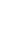 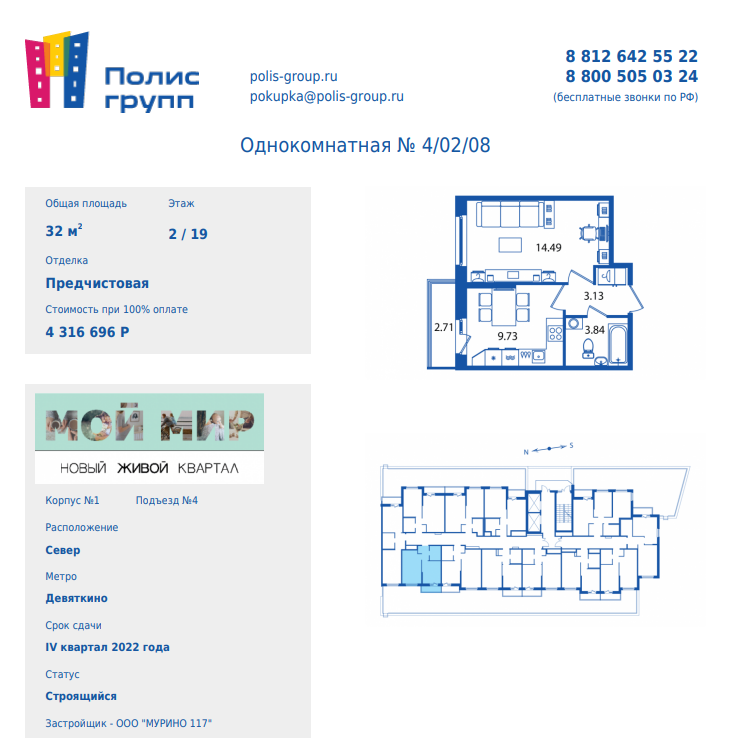 134 896,75 р/кв.м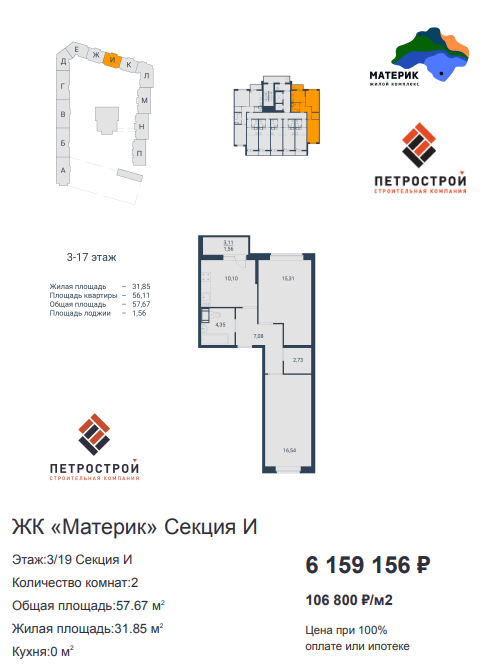 106 800 р/кв.м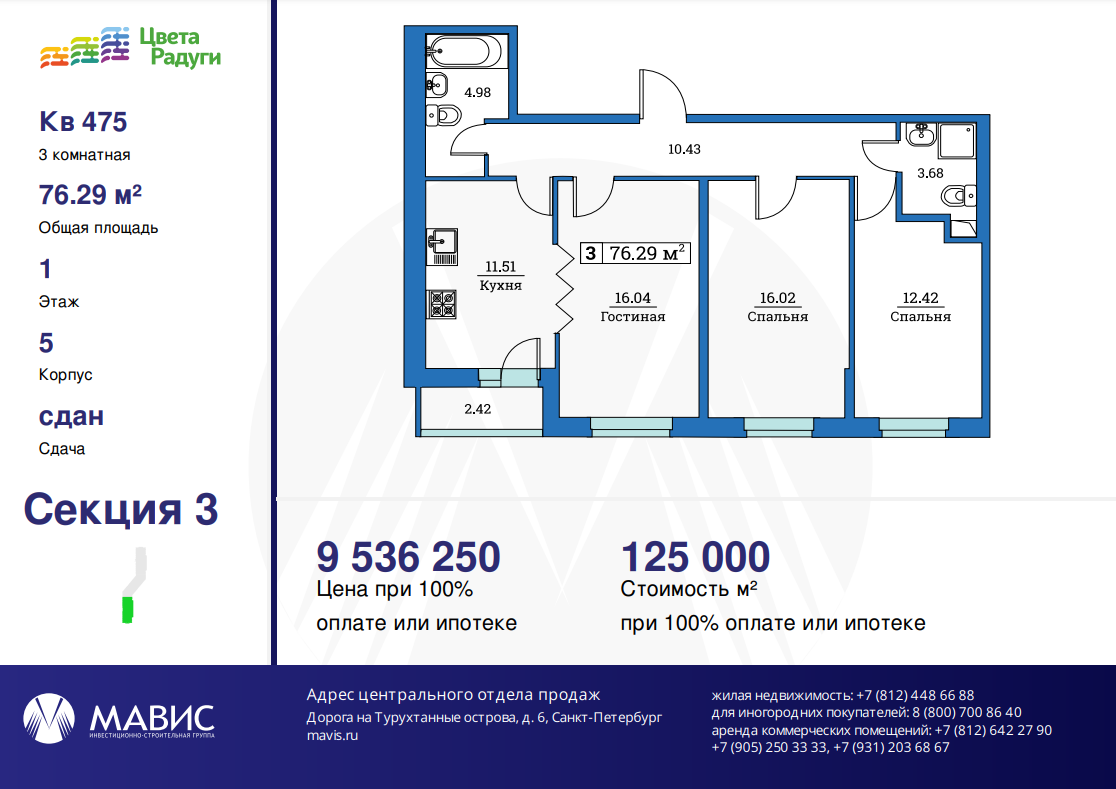 125 000,00 р/кв.м